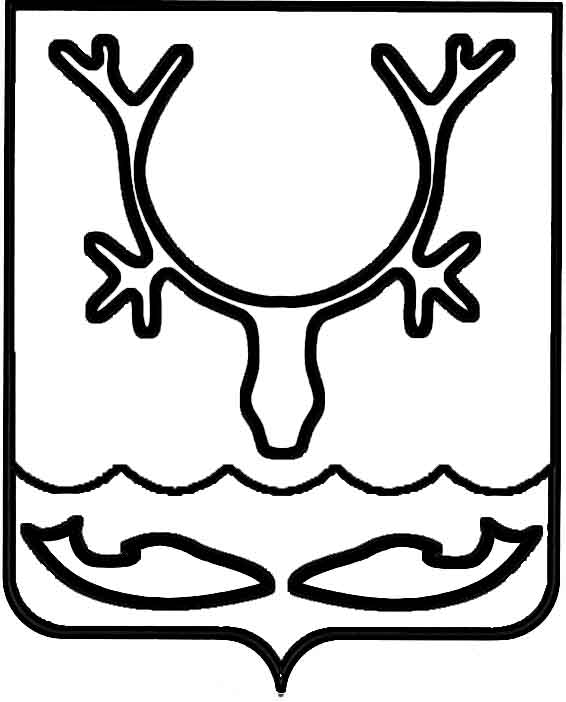 Администрация муниципального образования
"Городской округ "Город Нарьян-Мар"ПОСТАНОВЛЕНИЕО внесении изменений в постановление Администрации муниципального образования "Городской округ "Город Нарьян-Мар" 
от 08.12.2021 № 1500В соответствии с приказом Министерства финансов Российской Федерации
от 01.06.2023 № 80н "Об утверждении кодов (перечней кодов) бюджетной классификации Российской Федерации на 2024 год (на 2024 год и на плановый период 2025 и 2026 годов)" Администрация муниципального образования "Городской округ "Город Нарьян-Мар" П О С Т А Н О В Л Я Е Т:1. Внести в Перечень главных администраторов доходов и кодов видов (подвидов) доходов бюджета муниципального образования "Городской округ "Город Нарьян-Мар" на очередной финансовый год и на плановый период, утвержденный постановлением Администрации муниципального образования "Городской округ "Город Нарьян-Мар" от 08.12.2021 № 1500 "Об утверждении перечня главных администраторов доходов и кодов видов (подвидов) доходов бюджета муниципального образования "Городской округ "Город Нарьян-Мар" на очередной финансовый год 
и на плановый период" (с изменениями от 25.01.2024 № 157), следующие изменения:1) строку 7.1 изложить в следующей редакции:"";2) строку 7.2 изложить в новой редакции:"";3) дополнить строкой 7.84 следующего содержания:"".2. Контроль за исполнением настоящего постановления возложить 
на заместителя главы Администрации МО "Городской округ "Город Нарьян-Мар" 
по экономике и финансам.3. Настоящее постановление вступает в силу после его официального опубликования.28.02.2024№3797.10321 08 07150 01 0000 110Государственная пошлина за выдачу разрешения на установку рекламной конструкции7.20321 11 05324 04 0000 120Плата по соглашениям об установлении сервитута, заключенным органами местного самоуправления городских округов, государственными или муниципальными предприятиями либо государственными или муниципальными учреждениями в отношении земельных участков, находящихся в собственности городских округов7.840322 02 20077 04 0007 150Субсидии на оказание финансовой поддержки бюджетам муниципальных образований на выкуп жилых помещений собственников в соответствии со статьёй 32 Жилищного кодекса Российской ФедерацииГлава города Нарьян-Мара О.О. Белак